Конспект урока по математике в 5 классе  «Проценты»Аттестуемый учитель: Сладкова Елена Владимировна (МБОУ СОШ № 60 г. Пензы)Предмет:  математика УМК:  Н.Я. ВиленкинКласс:  5Тема урока: «Проценты»Тип урока: урок  ознакомления с новым материалом Оборудование: компьютер, проектор для демонстрации презентации, экран; игрушки, ценники;компьютерная презентация в Microsoft PowerPoint (приложение )Цель урока: Сформировать понятие процента (первичное осмысление и закрепление связей и отношений в объекте изучения)Задачи урока:обучающие: научить учащихся обозначать, читать и находить проценты от чисел и величинразвивающие: формирование и развитие познавательной активности, логического мышления учащихся, навыков устного счёта, самостоятельной работы, продолжать работу по развитию речи учащихся;воспитывающие:  элементы экономического воспитания в современных условиях  рыночных отношений,   воспитывать умение слышать друг друга. Продолжительность урока: 45 минутХод урока1.Организационный момент(2-3 мин)  Собрать и раздать тетради, записать дату.2.  Подготовка к изучению нового материала через повторение и актуализацию опорных знаний.  (Создание проблемной ситуации).Слайд 1 – половина,            - треть,              - четверть,                - ?    Учитель: «Как называются эти дроби»? Учащиеся дают ответы и возникла ситуация нехватки знаний.Учитель: Ребята, люди давно заметили, что сотые доли величин удобны в практической деятельности. Предлагаю рассмотреть величины, которые связаны с одной  сотой частью и затем, узнать, как  же они называются.Для лучшего усвоения знаний решим несколько задач на повторение. а)  Вопросы: 1) Сколько килограммов в одном центнере? Какую часть центнера составляет 1 кг?2)  Сколько сантиметров в одном метре? Какую часть метра составляет 1 см?3) Сколько ар в одном гектаре? Какую часть гектара составляет 1 а?Учащиеся дают ответы. Записывают в тетради. 1 кг ц 1 см м1 а га1 коп руб                                                                                                                 Слайд 2 б)  Записываем:    200 м2 – площадь участка,            площади - это ?   2 м2,         площади - это ?  120 м2             площади – это ?  200 м2Как называются задачи подобного типа?  Как найти дробь от числа?    Вывод: нашли часть по целому (начение дроби от числа) 3. Объяснение нового материала. Устные упражнения.Учитель: Мы рассмотрели величины, которые связаны с одной  сотой частью, если вы правильно выполните  вычисления устно, то узнаете  название одной сотой части и тему сегодняшнего урока.                                                                                                                           (Слайд 3) Учащиеся дают ответы. Появляется  тема урока на доске (записывается в тетради). Учитель: Итак, ребята, тема сегодняшнего урока – «Проценты». Сотая часть любой величины принято называть процентом. Для краткости слово «процент» после числа заменяется знаком «%».  Значит, 1 % это одна сотая доля. Процент записывается так: 1% =   = 0,01      Это универсальная величина, которая  очень важная  в курсе математики.. Поэтому для неё было придумано специальное название – процент. (от латинского «центи»- на сто). (по-французски «санти»), указывающего на уменьшение единицы измерения  в 100 раз. Предлагается ученикам найти определение процента в учебнике, прочитать и запомнить. В тетради записывается: Выводы:    1 кг 1% центнера;                      1 см – 1 % метра;                    1 а – 1 % га;                                   1 коп – 1% руб  Примеры.  5% = 0,05,   23% = 0,23,    130% =1,30 = 1,34.     Закрепление нового материала.  Учитель:   Возвращаемся к задаче о площади участка. Изменяем условие задачи. Изменяем части на проценты. И снова решаем устно.                                                                                 Слайд 2Задача 1 .Работа у доскиа)  Запишите % в виде дроби и найдите:30% от 40:_______                  50 % от 3: ______  5% от 300: ______                120 % от 50 Учитель:   – Ребята, как вы думаете, в повседневной жизни, где встречаются проценты? Примерные ответы учащихся:– В банках, на вкладах с разной процентной ставкой, при получении кредитов, и т. д. Учитель: Верно, в современных условиях формирования рыночных отношений, мы правильно  должны уметь обращаться деньгами, выбирать сберегательные банки, где нам будут предоставлять вклады по более высоким  процентным ставкам. А также в повседневной жизни встречается очень много задач на нахождение процентного отношения чисел, и не только денежных. Полученные знания на уроках математики вам помогут в дальнейшем при решении задач по химии, физике. При сдаче ЕГЭ часто дают текстовые задачи на проценты. Поэтому, наша цель, научиться решать их уже сейчас, и в дальнейшем уметь применять полученные знания.Так как же найти процент от числа?    Ответ учащегося: Чтобы найти процент от числа, нужно записать его в виде дроби и найти дробь от числа . (О том,  что сначала найти один процент, а потом умножить полученное число на количество процентов –на следующем уроке поговорить). Слайд 4  Задача2                                                                                                                                          В огороде росло 800 овощей, из них 30% - помидоры. Сколько помидоров росло в огороде?30% = ;  2)    800:100х30 = 240( Находим 1%:   800:100=8. Умножаем на полученное число на 30 %:       8х30=240)Ответ: В огороде росло 240 помидоров. 5. Физкультминутка.         Дети, прямо все вставайте,                                               Руки вверх все поднимайте.                                               Их немножко потрясите,                                               Медленно вниз опустите.                                                                         Плечи прямо вы держите,                                               А головку поверните                                               То налево, то направо…                                               Ох, как здорово, как браво!6. Самостоятельная работа (обучающая, работа в группах)Задача 3. Быстро оформляется «витрина магазина»: выставляются игрушки, и вывешивается объявление:Праздничная распродажа. Цены снижены на 10%.                                                         Слайд 5К товару прикрепляются ценники, в которых зачеркнута старая цена, нужно внести изменения в ценники.300р            180р               42р       ____            ____               ___       Назначается «директор магазина», который назначает  несколько «бухгалтеров»,  по 1 на группу, которые  по окончании  совметной работы с первой игрушкой на доске показывают решение. Затем рассматривают ещё 2 ценника.7. Домашнее задание: инструктаж, запись в дневник

 п. 40, № 1598,1599, 1600«Бухгалтер и директор» выбирают учеников, которые верно и быстро решили 1 случай и  последние 2 случая ( могут объяснить решение устно), учитель их оценивает, и «бухгалтеров» тоже. Дети решают самостоятельно следующую задачу №4, а «бухгалтера и директор» объясняют, как решать, слабоуспевающим. «Бухгалтера» отвечают за успех каждого члена групы, тем самым учатся заботиться друг о друге и слышать друг друга.Задача 4.                                                                                                                                 Слайд 6У Буратино было 22,5 сольдо, из которых 40% он потратил на азбуку. Сколько сольдо Буратино потратил на азбуку?22,5 : 100 х 40 = 9 ( с) 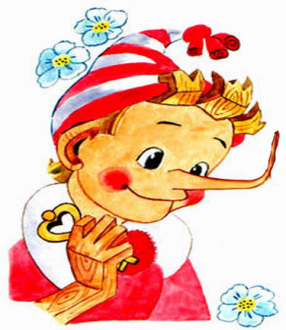 8. Итог урока.  Оценки за урок выставлены в процессе, выставить за 4 и 5 задачу некоторым учащимся.Что нового вы узнали сегодня на уроке?Что такое 1% числа? 7% числа?Как найти проценты  от данного числа?Слайд 7Задача 5. (Дополнительно) При помоле пшеницы получается 80% муки. Сколько муки получится из 90 тонн пшеницы?      Решение:90 :100=0,9(т) – 1%0,9 х 80= 72(т) – 80%  90:100 х80=72      Ответ: 72 т муки получится из 90 т пшеницы. ?1,5Ц0,07Р0,8Ы0,1Н8В1,6П0,25О0,01Т4,8Е1,36Г2,5М6,4:47:1001:43:21:0,2-0,24,3:4380:100